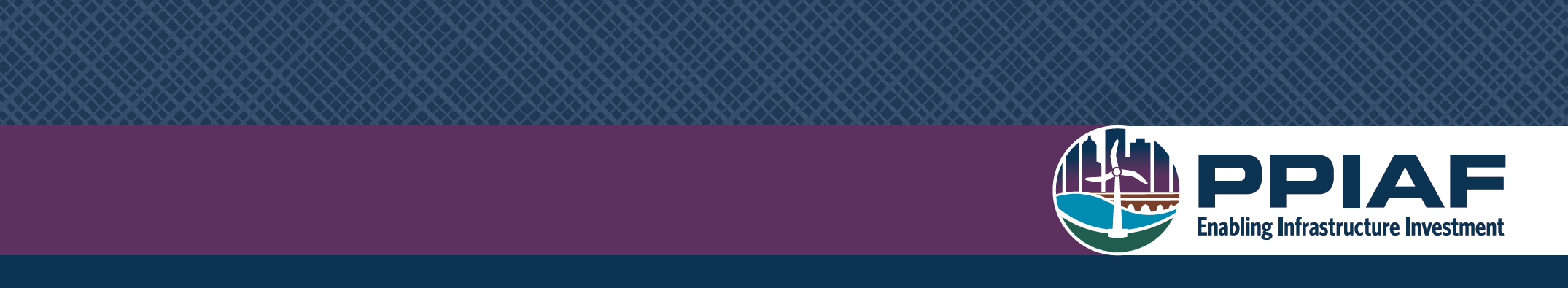 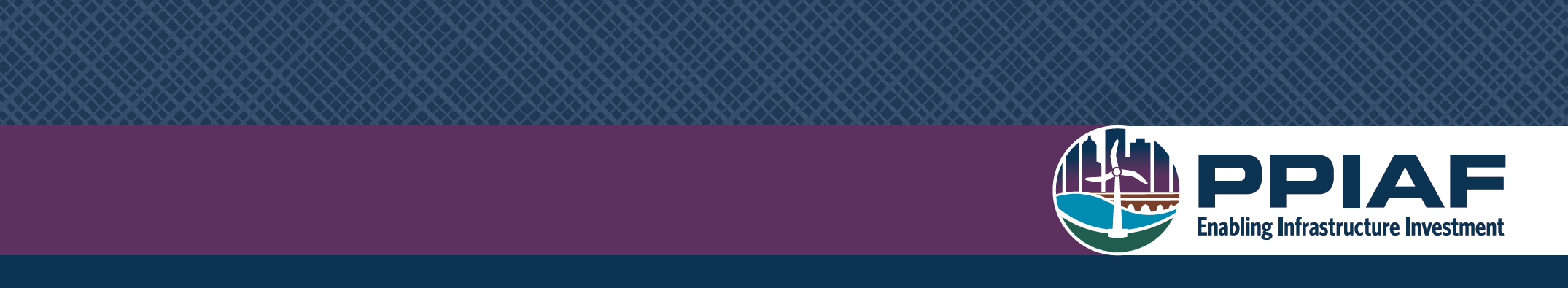 Pour être admissible au concours, les inscriptions doivent inclure un formulaire de soumission dûment rempli et envoyée à PPP_competition@worldbank.org au plus tard le 31 mars 2015 à 23h59 (Heure de côte de l’est). Les inscriptions tardives et les formulaires de soumission incomplets ne seront pas pris en considération. Les participants peuvent soumettre une inscription commune ou individuelle. En soumettant ce formulaire, les participants reconnaissent que le Groupe de la Banque mondiale et PPIAF se réservent le droit d'utiliser tous les documents soumis sur leurs sites Web et de publier les œuvres écrites ou vidéo à tout moment. Le (s) auteur(s) sera (seront) reconnu (s) partout où les écrits sont utilisés. Pour plus information sur les critères d’évaluation, les procédures de soumission et d’admission, prière de consulter le site Web de la compétition. Généralités: information détaillée sur les  participants:domaine/champs d’application Video soumisAdditional InformationTitre de la présentation Noms des participants  1)2)3)1)2)3)1)2)3)Catégorie (choisir 1) Etude de cas Essaie VideoResumé(200 mots)Identification du participantIdentification du participantIdentification du participantIdentification du participantIdentification du participantNom: Nom: Age:Titre: Titre: Pays& Organisation (Si applicable): Pays& Organisation (Si applicable): Pays& Organisation (Si applicable): Pays& Organisation (Si applicable): Pays& Organisation (Si applicable): Employé du Groupe de la Banque Mondiale ?Yes   NoTelephone: Telephone: Telephone: Email: Identification du participant (si nécessaire)Identification du participant (si nécessaire)Identification du participant (si nécessaire)Identification du participant (si nécessaire)Identification du participant (si nécessaire)Nom: Nom: Age:Titre: Titre: Organisation et adresse and adresse (hors GBM): Organisation et adresse and adresse (hors GBM): Organisation et adresse and adresse (hors GBM): Organisation et adresse and adresse (hors GBM): Organisation et adresse and adresse (hors GBM): Si au sein du GBM, dans quelle pratique mondiale est-il (elle) affilié (e) ?Telephone: Telephone: Telephone: Email: Information détaillée du participant (Si nécessaire)Information détaillée du participant (Si nécessaire)Information détaillée du participant (Si nécessaire)Information détaillée du participant (Si nécessaire)Information détaillée du participant (Si nécessaire)Name: Name: Age:Title: Title: Organisation et adresse (hors GBM): Organisation et adresse (hors GBM): Organisation et adresse (hors GBM): Organisation et adresse (hors GBM): Organisation et adresse (hors GBM): Si au sein du GBM, dans quelle pratique mondiale est-il (elle) affilié (e)Téléphone:  Téléphone:  Téléphone:  Email: Dans quel  domaine s’inscrit  votre  présentation ?Dans quel  domaine s’inscrit  votre  présentation ?Défis et solution des PPP dans les Etats Fragiles et touchés  par les conflitsLes liens entre l'infrastructure du secteur privé, la prestation de service et réduction de la pauvretéL’optimisation des ressources pour les PPP (particulièrement les analyses ex-post) versus les passations de marchés et  l'effet de levier des ressources publiques optimales. Les défis et les solutions pour les PPP accordés par des entités infra-étatiques et les  municipalitésSolutions de financements innovants du secteur privé pour les infrastructures de PPPMeilleures pratiques des arrangements institutionnels pour les gouvernements à superviser et gérer effectivement les PPPs (y compris  les cadres légal et règlementaire) Les expériences et approches pour une gestion efficace des contrats Utilisation des marchés de capitaux dans le soutien des solutions de PPPArrangements contractuels innovants en matière de PPP et des structures PPP hybridesProjets PPPs réussis découlant des offres spontanées AutresSi Autres, veuillez décrire (1-2 phrases) Lien YouTube Résume  complémentaire des présentations (facultatif, 300 mots) Comment avez-vous eu connaissance de la compétition sur les PPP? Comment avez-vous eu connaissance de la compétition sur les PPP? Comment avez-vous eu connaissance de la compétition sur les PPP? Comment avez-vous eu connaissance de la compétition sur les PPP? Site de la Banque Mondiale Courriel de PPIAF ou Groupe PPP  Renseignement auprès des programmes d’enseignements universitaires.   Autres____________ (prière de spécifier)